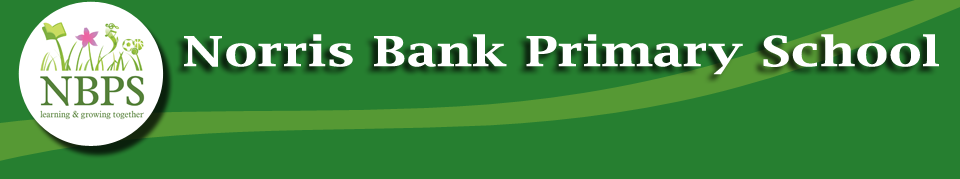 Dear Parent/ CarerRef: Communications from the SchoolAs you know we try very hard to keep parents regularly informed about what’s going on at the school, however, sending paper letters home can be rather ‘hit and miss’ with letters often going astray along the way.We are also increasingly aware of the substantial cost, time and environmental impact associated with the amount of paper and photocopying involved with this.To help improve these areas we have decided to use a service called ParentMail, which is used by over 3,500 schools across the UK to communicate with 2 million parents by email and text message.  

ParentMail will be beneficial to you because:Messages will get to you reliablyWe can send messages directly to mums and dads at the same timeYou will quickly know about important or urgent messagesWe can tell you more about what’s going on at the schoolTo use ParentMail we need to collect your email addresses and mobile numbers and we would ask you to complete the attached form and return it to us.Please be assured that ParentMail is registered with the Data Protection Registrar and guarantees that all information you provide will be kept private and will not be passed on to any other organisation.Important – When we start using ParentMail, email messages will be sent from messages@parentmail.co.uk.  Please add this address to your email address books (or approved sender list) to prevent messages from being blocked by your SPAM/JUNK filters. Yours sincerely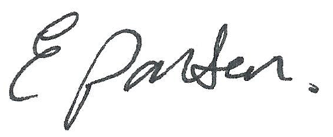 Head TeacherMrs E PonsenNORRIS BANK PRIMARY SCHOOLPARENTMAIL DATA CAPTURE FORMI give / do not give (please select) my permission for my email address and mobile number to be registered with ParentMail.PLEASE COMPLETE IN BLOCK CAPITALSChild’s DetailsParent/Guardian DetailsAdditional Details (if required)Signature. …………………………………………………………….……      Date  …………………First Name SURNAMEForm/ClassFirst Name SURNAMEForm/ClassTitleTitleTitleTitleTitleTitleTitleFirst NameFirst NameFirst NameFirst NameFirst NameSURNAMESURNAMESURNAMESURNAMESURNAMESURNAMESURNAMEEmail AddressEmail AddressEmail AddressEmail AddressEmail AddressEmail AddressEmail AddressMobile NumberMobile NumberMobile NumberMobile NumberMobile NumberMobile NumberMobile NumberRelationship to ChildRelationship to ChildRelationship to ChildRelationship to ChildRelationship to ChildRelationship to ChildRelationship to ChildRelationship to ChildRelationship to ChildPrimary ContactPrimary ContactPrimary ContactPrimary ContactPrimary ContactPrimary ContactPrimary ContactPrimary ContactPrimary ContactPrimary ContactTitleTitleTitleTitleTitleTitleTitleFirst NameFirst NameFirst NameFirst NameFirst NameSURNAMESURNAMESURNAMESURNAMESURNAMESURNAMESURNAMEEmail AddressEmail AddressEmail AddressEmail AddressEmail AddressEmail AddressEmail AddressMobile NumberMobile NumberMobile NumberMobile NumberMobile NumberMobile NumberMobile NumberRelationship to ChildRelationship to ChildRelationship to ChildRelationship to ChildRelationship to ChildRelationship to ChildRelationship to ChildRelationship to ChildRelationship to ChildPrimary ContactPrimary ContactPrimary ContactPrimary ContactPrimary ContactPrimary ContactPrimary ContactPrimary ContactPrimary ContactPrimary ContactChild First Name Child SURNAMEForm/ClassAdditional Email Address